В целях определения местоположения границ образуемых и изменяемых земельных участков, с учетом протокола публичных слушаний и заключения о результатах публичных слушаний, в соответствии с Градостроительным кодексом Российской Федерации, решением Совета депутатов города Новосибирска от 21.05.2008 № 966 «О Порядке подготовки документации по планировке территории города Новосибирска», постановлением мэрии города Новосибирска от 07.08.2013 № 7432 «Об утверждении проекта планировки жилого района «Северо-Чемской» в Кировском районе», руководствуясь Уставом города Новосибирска, ПОСТАНОВЛЯЮ:1. Утвердить проект межевания территории квартала, ограниченного улицами Аникина, ХХ Партсъезда, Оловозаводской и Обогатительной, в границах проекта планировки жилого района «Северо-Чемской» в Кировском районе (приложение).2. Департаменту строительства и архитектуры мэрии города Новосибирска разместить постановление на официальном сайте города Новосибирска в информационно-телекоммуникационной сети «Интернет».3. Департаменту информационной политики мэрии города Новосибирска в течение семи дней со дня издания постановления обеспечить опубликование постановления.4. Контроль за исполнением постановления возложить на заместителя мэра города Новосибирска – начальника департамента строительства и архитектуры мэрии города Новосибирска.Колеснева2275070ГУАиГПриложениек постановлению мэриигорода Новосибирскаот  19.05.2017  № 2310ПРОЕКТмежевания территории квартала, ограниченного улицами Аникина, ХХ Партсъезда, Оловозаводской и Обогатительной, в границах проекта планировки жилого района «Северо-Чемской» в Кировском районеЧертеж межевания территории (приложение)._____________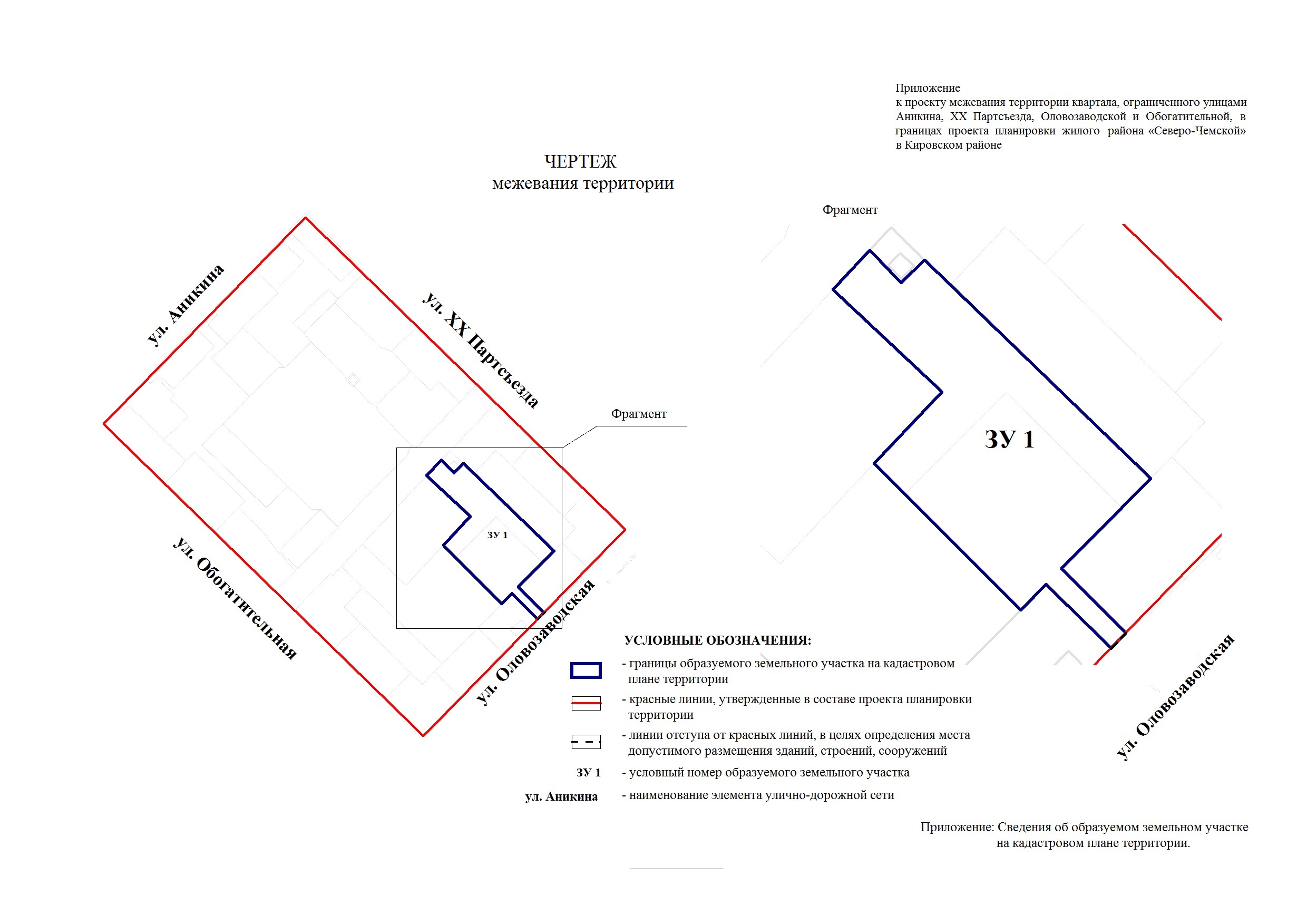 Приложениек чертежу межевания территории СВЕДЕНИЯоб образуемом земельном участке на кадастровом плане территории______________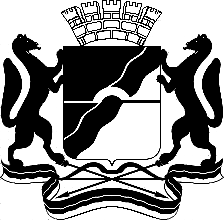 МЭРИЯ ГОРОДА НОВОСИБИРСКАПОСТАНОВЛЕНИЕОт  	   19.05.2017		№     2310	О проекте межевания территории квартала, ограниченного улицами Аникина, ХХ Партсъезда, Оловозаводской и Обогатительной, в границах проекта планировки жилого района «Северо-Чемской» в Кировском районеИсполняющий обязанности мэра города НовосибирскаГ. П. ЗахаровУсловныйномер земельного участка на чертежеУчетныйномер кадастрового кварталаВид разрешенногоиспользования образуемого земельного участка в соответствии с проектом планировки территорииПлощадьобразуемого земельного участка и его частей, гаАдресземельного участка12345ЗУ 154:35:052865Многоэтажная жилая застройка (высотная застройка)0,5308Российская Федерация, Новосибирская область, город Новосибирск, ул. Оловозаводская, 6/1Итого:0,5308